دوستان عزیز فقط کافیست کد مربوطه را در قسمت تنظیمات (اسکریپت های اختصاصی) یا در ویرایش قالب خود قرار دهید تا کد عمل نماید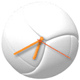   <center><script type="text/javascript" src="http://blogparts.giffy.me/0096/parts.js"></script><p style="text-align: center;margin:5px 0 0 0;padding:0;"><a href="http://behtarinabzar.ir/%DA%A9%D8%AF-%D8%B3%D8%A7%D8%B9%D8%AA/#more-62" target="_blank">کد ساعت</a></li> </center>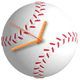   <center><script type="text/javascript" src="http://blogparts.giffy.me/0091/parts.js"></script><p style="text-align: center;margin:5px 0 0 0;padding:0;"><a href="http://behtarinabzar.ir/%DA%A9%D8%AF-%D8%B3%D8%A7%D8%B9%D8%AA/#more-62" target="_blank">کد ساعت</a></li>  </center>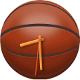    <center><script type="text/javascript" src="http://blogparts.giffy.me/0067/parts.js"></script><p style="text-align: center;margin:5px 0 0 0;padding:0;"><a href="http://behtarinabzar.ir/%DA%A9%D8%AF-%D8%B3%D8%A7%D8%B9%D8%AA/#more-62" target="_blank">کد ساعت</a></li>   </center>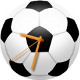   <center><script type="text/javascript" src="http://blogparts.giffy.me/0061/parts.js"></script><p style="text-align: center;margin:5px 0 0 0;padding:0;"><a href="http://behtarinabzar.ir/%DA%A9%D8%AF-%D8%B3%D8%A7%D8%B9%D8%AA/#more-62" target="_blank">کد ساعت</a></li></center>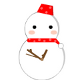  <center><script type="text/javascript" src="http://blogparts.giffy.me/0032/parts.js"></script></a></p><a href="http://behtarinabzar.ir/%DA%A9%D8%AF-%D8%B3%D8%A7%D8%B9%D8%AA/#more-62" target="_blank">کد ساعت</a></li> </center>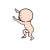 <center><script type="text/javascript" src="http://bpmaker.giffy.me/userdata/user/34/34975/3/parts.js"></script></a></p><a href="http://behtarinabzar.ir/%DA%A9%D8%AF-%D8%B3%D8%A7%D8%B9%D8%AA/#more-62" target="_blank">کد ساعت</a></li> </center>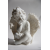  <center><script type="text/javascript" src="http://bpmaker.giffy.me/userdata/user/1/1467/46/parts.js"></script></a></p><a href="http://behtarinabzar.ir/%DA%A9%D8%AF-%D8%B3%D8%A7%D8%B9%D8%AA/#more-62" target="_blank">کد ساعت</a></li> </center>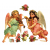  <center><script type="text/javascript" src="http://bpmaker.giffy.me/userdata/user/1/1467/48/parts.js"></script></a></p><a href="http://behtarinabzar.ir/%DA%A9%D8%AF-%D8%B3%D8%A7%D8%B9%D8%AA/#more-62" target="_blank">کد ساعت</a></li> </center>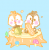  <center><script type="text/javascript" src="http://bpmaker.giffy.me/userdata/user/12/12547/288/parts.js"></script></a></p><a href="http://behtarinabzar.ir/%DA%A9%D8%AF-%D8%B3%D8%A7%D8%B9%D8%AA/#more-62" target="_blank">کد ساعت</a></li> </center>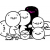  <center><script type="text/javascript" src="http://bpmaker.giffy.me/userdata/user/12/12547/289/parts.js"></script></a></p><a href="http://behtarinabzar.ir/%DA%A9%D8%AF-%D8%B3%D8%A7%D8%B9%D8%AA/#more-62" target="_blank">کد ساعت</a></li> </center>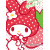  <center><script type="text/javascript" src="http://bpmaker.giffy.me/userdata/user/12/12547/271/parts.js"></script></a></p><a href="http://behtarinabzar.ir/%DA%A9%D8%AF-%D8%B3%D8%A7%D8%B9%D8%AA/#more-62" target="_blank">کد ساعت</a></li> </center>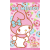  <center> <script type="text/javascript" src="http://bpmaker.giffy.me/userdata/user/12/12547/272/parts.js"></script></a></p><a href="http://behtarinabzar.ir/%DA%A9%D8%AF-%D8%B3%D8%A7%D8%B9%D8%AA/#more-62" target="_blank">کد ساعت</a></li> </center>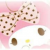  <center><script type="text/javascript" src="http://bpmaker.giffy.me/userdata/user/12/12547/267/parts.js"></script></a></p><a href="http://behtarinabzar.ir/%DA%A9%D8%AF-%D8%B3%D8%A7%D8%B9%D8%AA/#more-62" target="_blank">کد ساعت</a></li> </center>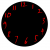  <center><script type="text/javascript" src="http://bpmaker.giffy.me/userdata/user/12/12547/176/parts.js"></script></a></p><a href="http://behtarinabzar.ir/%DA%A9%D8%AF-%D8%B3%D8%A7%D8%B9%D8%AA/#more-62" target="_blank">کد ساعت</a></li> </center>	